2) В цепи, показанной на рисунке, все три рези стора первоначально имеют одинаковые сопротивления.
Как изменится сила тока в нижнем резисторе, если
сопротивление верхнего резистора увеличится в два
раза, сопротивление среднего – уменьшится в два раза,
а сопротивление нижнего резистора не изменится?
Общий ток в цепи не изменяется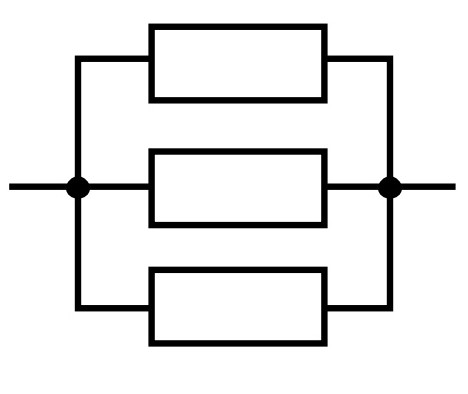 